Western Australia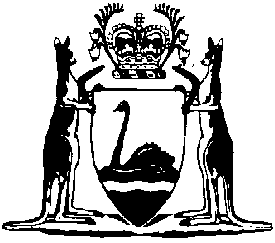 Parliamentary Superannuation Act Regulations 1949Compare between:[23 Jan 1953, 00-b0-02] and [21 Mar 2003, 00-c0-05]Western AustraliaPARLIAMENTARY SUPERANNUATION ACT 1948Parliamentary Superannuation Act Regulations 19491.	The Fund		An account entitled the “Parliamentary Superannuation Fund” shall be kept at the Treasury to be administered by the Trustees.2.	Payments by cheque		All payments out of the account shall be by cheque crossed “not negotiable” made payable to order and signed by officers of the Treasury authorised for the purpose, and as directed by the Trustees.3.	Details to be given to Trustees		Every existing member shall before 28/2/1950, and every new member shall within one month of his election to Parliament, furnish to the Trustees in such form as the Trustees shall specify, documentary proof of his age, and, if he has married, of his marriage and of the age of his wife and of the age of his children (if any) under age 16.4.	Form of application for pension		A person making claim for a pension under the Parliamentary Superannuation Act 1948, shall make application in writing in such form as the Trustees may from time to time require.5.	Pensioner to give address		A person who is in receipt of a pension under the Act shall furnish his or her address and shall inform the Trustees of any change of address.6.	Clerk to advise of member’s death		Upon receipt of advice of the death of a member, the Clerk of the Legislative Council or Legislative Assembly, as the case may be, shall notify the Trustees in writing of such death.7.	Death certificate, etc. required before pension paid		Before payment of pension is made to a widow or widower of a member and/or children under age 16, if any, the Trustees shall be furnished with a certified copy of the Death Certificate relating to the death of such member, and also, unless the same has been previously furnished in accordance with these regulations, with documentary evidence of marriage and of the age of the widow or widower, and of children under 16, if any.8.	Statutory declaration as to ongoing right to received pension		Every person in receipt of a pension under the Act, if and whenever called upon by the Trustees so to do, shall furnish to the satisfaction of the Trustees, a statutory declaration as to his (or her) continued right to such pension, and particularly — 	(a)	that the person is still alive;	(b)	in the case of a widow or widower that the person has not remarried; and	(c)	that the claimant did not accept an office of profit under the Crown as defined in section 14 of the Act;9.	Trustees to keep records		The Trustees shall cause records to be kept which shall show —	(a)	the amount contributed to the Fund by each member;	(b)	the amount of refund of contributions paid to any member;	(c)	the amount of contributions refunded by any member elected to Parliament after an interval of non-membership;	(d)	the amount of pension paid to each pensioner.10.	Citation		These regulations may be cited as the Parliamentary Superannuation Act Regulations 1949.11.	Contributions to the Fund and Payment of Pension[Heading iserted in Gazette 23 January 1953 p.154.] 	(1)(a) 	Every contribution of a member, whose Parliamentary allowance is paid to him monthly, shall be one-twelfth of his annual contribution.	(b)	The first contribution of such member shall be deemed to fall due as from and including the first day of the month during which the member is, for the first time elected, or at any time after loss of membership re-elected, to Parliament, and his last contribution shall be deemed to fall due on the last day of the month immediately preceding the date of loss of membership of such member.	(2)(a) 	Every contribution of a member, whose Parliamentary allowance is paid to him on the fifteenth and last days of each month, shall be one twenty-fourth of his annual contribution.	(b)	The first contribution of such member shall be deemed to fall due as from and including the first day of the half-monthly period during which the member is, for the first time elected, or at any time after loss of membership re-elected, to Parliament, and his last contribution shall be deemed to fall due on the last day of the half—monthly period immediately preceding the date of loss of membership of such member.	(c)	In this sub-regulation, subject to the context, “half-monthly period” means the period commencing on the first and ending on the fifteenth day of any month, or commencing on the sixteenth and ending on the last day of any month.12.	Pensions payable on alternate Fridays		Pensions shall be payable each alternate Friday.13.	Calculation of day’s pension		The amount of pension in respect of one day shall be one twelfth of the fortnightly instalment of such pension.	[Regulations 11—13 inserted in Gazette 23 January 1953 p.154.]Notes1. 	This is a compilation of the Parliamentary Superannuation Fund Act Regulations 1949 and includes the amendments referred to in the following Table.Compilation tableCitationGazettalCommencementParliamentary Superannuation Fund Act Regulations 194925 Nov 1949 p.301325 Nov 194923 Jan 1953 p.154